Publicado en Valencia el 26/04/2021 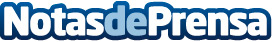 Restaurante El Palacio de la Bellota, especialista en paellas, es un referente de la gastronomía valencianaTras su reapertura para el mes pasado, el restaurante ha mantenido sus puertas abiertas para dar el mejor servicio a sus clientes respetando todas las medidas de seguridadDatos de contacto:Yolanda963 51 49 94Nota de prensa publicada en: https://www.notasdeprensa.es/restaurante-el-palacio-de-la-bellota Categorias: Gastronomía Valencia Restauración http://www.notasdeprensa.es